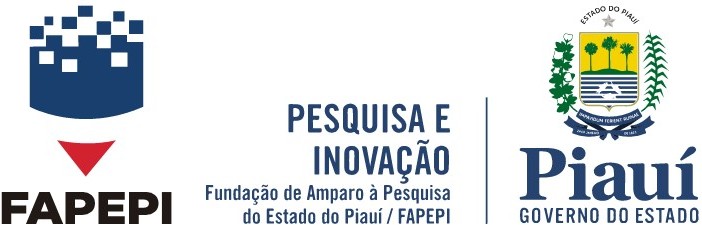 TERMO DE CONSENTIMENTO PARA TRATAMENTO DE DADOS PESSOAIS LEI GERAL DE PROTEÇÃO DE DADOS PESSOAIS – LGPDEm observância à Lei nº. 13.709/18 – Lei Geral de Proteção de Dados Pessoais e demais normativas aplicáveis sobre proteção de Dados Pessoais, manifesto-me de forma ciente, livre, expressa e consciente no sentido de autorizar a FAPEPI a realizar o tratamento de meus Dados Pessoais para as finalidades e de acordo com as condições estabelecidas na Chamada nº 01/2023.(Local/UF), xxx  de	xxx	de 2023.Nome Participante/Palestrante/Organizador